Подсистема мониторинга централизованных закупокРуководство пользователя для сотрудников органов управления в сфере здравоохранения субъектов Российской Федерации и Федеральных органов исполнительной властиМосква2017Общая информация по работе с программным обеспечением СистемыРазделы Системы соответствуют пунктом главного меню. Состав представляемой на экране информации может гибко настраиваться, в частности, можно по заданным вами условиям выделять разными цветами ячейки и строки, менять последовательность колонок, добавлять итоговую информацию. Большинство разделов имеет структуру, включающую дерево каталогов (слева, могут использоваться как папки, именно по каталогам настраиваются права доступа к данным в разделе), заголовок и несколько спецификаций (в том числе подчиненных друг другу).Основным способом выполнения действий в Системе является выполнение команд контекстного меню, которое вызывается нажатием правой кнопки мыши. Команды могут также вызываться нажатием т.н. «горячих клавиш» и кнопок на панели управления, при этом горячие клавиши и состав панели настраиваются индивидуально под каждого пользователя. На каждое действие настраиваются права доступа.При добавлении и редактировании данных используются формы соответствующих действий, при этом обязательные поля выделяются цветом (настраивается индивидуально). Если при заполнении какого-либо атрибута можно использовать словарь Системы, то в поле ввода расположена кнопка, нажав на которую вы попадете в словарь и сможете найти и выбрать нужную запись. Последние введенные в поле значения сохраняются и вы можете их увидеть и выбрать, дважды щелкнув мышью по полю. Для атрибутов типа «Дата» в поле ввода открывается календарь.Система не позволяет удалять записи, на которые имеются ссылки из других разделов (например, позицию номенклатора, которая используется в накладной или остатках бухгалтерского учета).Система поддерживает операцию «Размножить» (выполняется одноименной командой контекстного меню), которая состоит в том, что создается копия записи, которую пользователь редактирует.	В дальнейшем приведенная в данном разделе информация не дублируется.	В связи с постоянным развитием Системы часть полей может быть добавлена или удалена.Для доступа к разделу на ресурсе  http://ahd-centre.rosminzdrav.ru необходимо выбрать пункт меню «Приложения»/«Мониторинг централизованных закупок»(рис.1.1).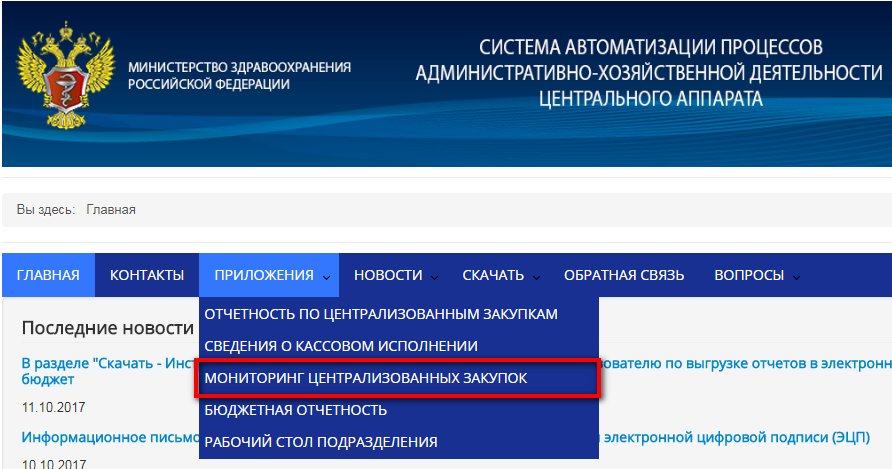 Рисунок 1.1В открывшемся окне заполнить логин и пароль, ранее полученный от службы тех. поддержки; выбрать приложение «Мониторинг централизованных закупок». Остальные поля будут заполнены автоматически (рис 1.2).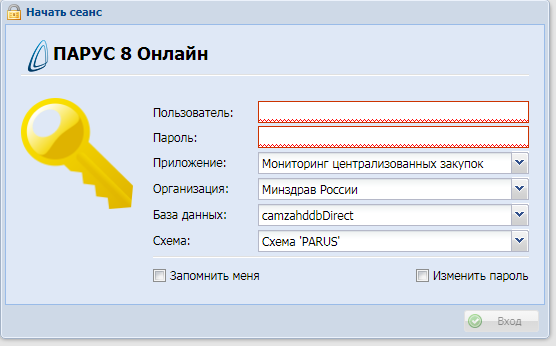 Рисунок 1.2Регистрация (редактирование, удаление) заявки на централизованную поставку или отчет.Регистрация новой заявки на централизованную поставку осуществляется в разделе «Централизованные закупки» (рис.1).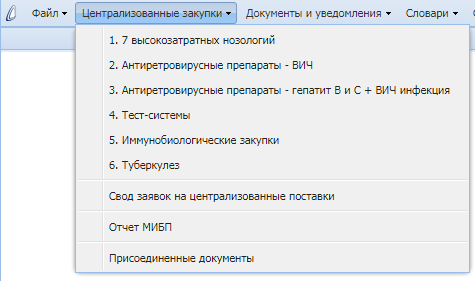 Рисунок 1.Примечание! В выпадающем меню необходимо выбрать одно из требуемых направлений.Добавление (редактирование, удаление) заголовка новой заявки на централизованную поставку:Примечание! В зависимости от типа заявки, форма добавления заголовка может незначительно отличаться. Например, может отсутствовать поле «Получатель», либо какое-то поле будет обязательным для заполнения в одном типе заявки, тогда как в другом его можно будет не заполнять. Для добавления заголовка новой заявки на поставку необходимо:Выбрать каталог «ЗАЯВКИ на…(требуемый год)» в левом окне каталогов, нажав один раз левой клавишей мыши (рис.1.1).Примечание! Обратите внимание, что папка Конвертация служит для ПРОСМОТРА старых заявок на ЦП, заведенных ранее в системе zakupki.rosminzdrav.ru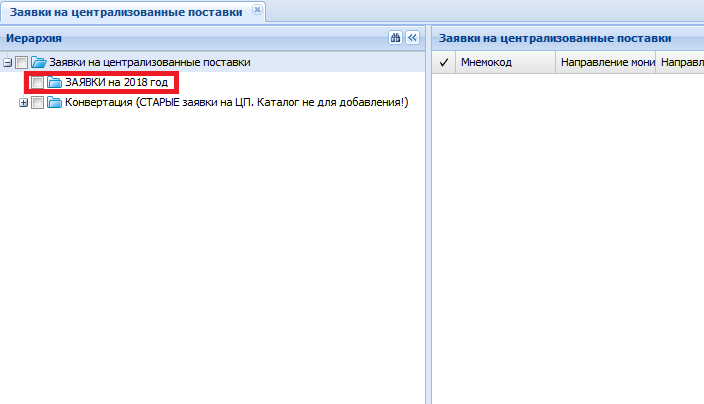 Рисунок 1.1.В главном окне (верхнее правое окно) в пустом месте выполнить команду контекстного меню «Добавить» (рис.2)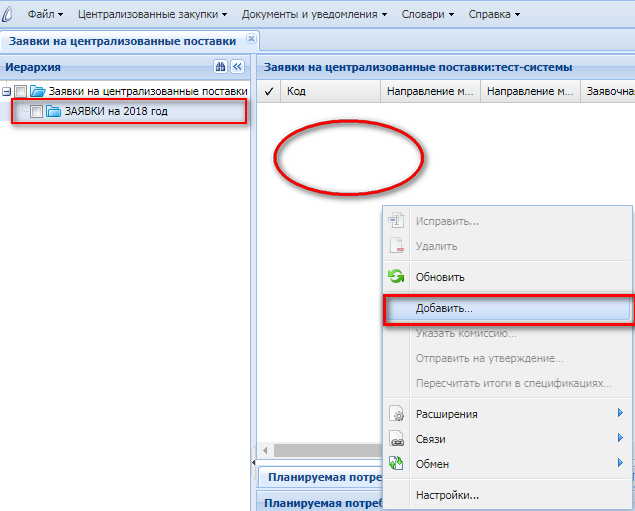 Рисунок 2.В появившейся форме (рис.3) необходимо заполнить обязательные поля (выделены красной рамкой) и, при необходимости, опциональные поля (остальные). Поля заполняются с помощью выбора из справочника, ввод вручную приведет к ошибки.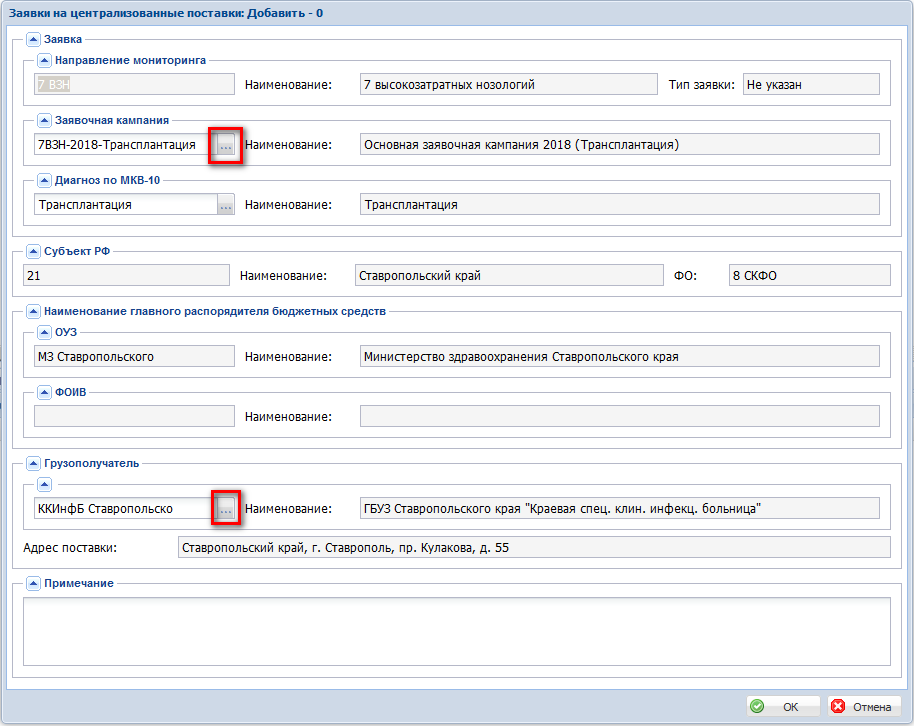 Рисунок 3.Примечание! Поля «ОУЗ»/«ФОИВ» и «Субъект РФ» заполняется автоматически на основании данных регистрационной заявки. Поле «Направление мониторинга» и «Заявочная кампания» заполняется исходя из выбранного ранее типа заявки.Нажать на кнопку «ОК» для подтверждения добавления записиЕсли Система выдала сообщение о дублировании уникальных атрибутов процедуры, измените их; если Система выдала сообщение, что у вас недостаточно прав, чтобы выполнить операцию, обратитесь к администратору или сотруднику сопровождающей организации.Для исправления заголовка заявки на поставку необходимо:Выбрать запись заявки на поставку и выполнить команду контекстного меню «Исправить» (рис.4).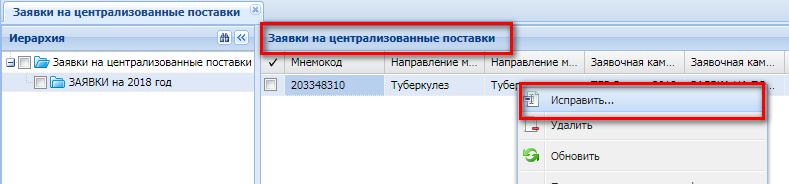 Рисунок 4.Для удаления заявки на поставку необходимо:Выбрать запись заявки на поставку и выполнить команду контекстного меню «Удалить» (рис.5).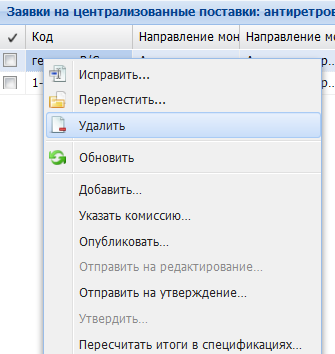 Рисунок 5.Заполнение планируемой потребности на лекарственные препаратыПримечание! Структура раздела планируемой потребности формируется на основе выбранной заявочной компании и не подлежит изменению. Пользователю доступно только заведение остатков и потребностей лекарственных препаратов.Для заполнения спецификации потребности по лекарственным препаратам необходимо:Выбрать запись планируемой потребности одним нажатием левой кнопкой мыши и выполнить команду контекстного меню «Исправить» (рис.6). При выполнении данного действия, необходимо убедиться в отсутствии галочек где либо.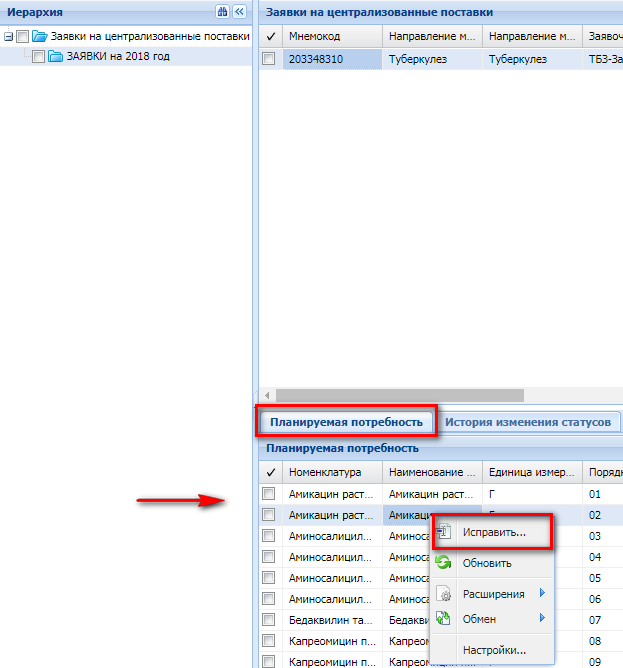 Рисунок 6.В появившейся форме (рис.7) заполнить количественные поля, например такие как «Потребность в лекарственном препарате», «Численность больных, получающих ЛП», «Остаток ЛП на…» и т.д.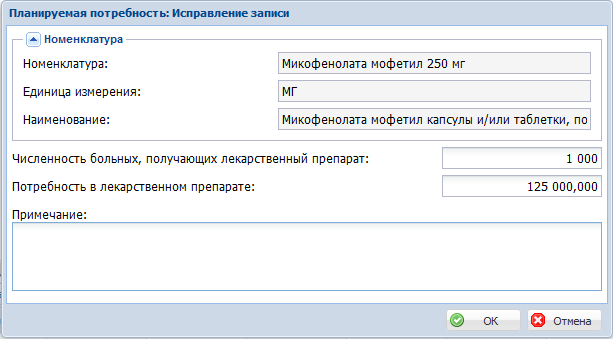 Рисунок 7.Нажать на кнопку «ОК» для подтверждения введенных данныхЕсли система выдала сообщение, что у вас недостаточно прав, чтобы выполнить операцию, обратитесь к администратору или сотруднику сопровождающей организацииПримечание! Кроме построчного исправления планируемой потребности, у пользователей есть возможность заполнения потребности через правку Excel-таблицы (расчетной таблицы). Для этого необходимо:Выбрать добавленную ранее запись заявки на поставку и выполнить команду контекстного меню «Расширения – Расчетные таблицы (редактирование)»(рис.7.3)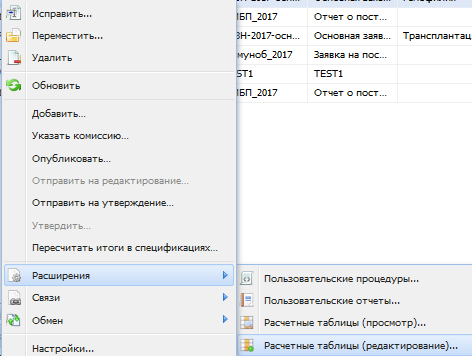 Рисунок 7.3.В появившейся Excel-форме заполнить необходимые данные (перед внесением данных не забудьте включить содержимое файла (рис.7.4))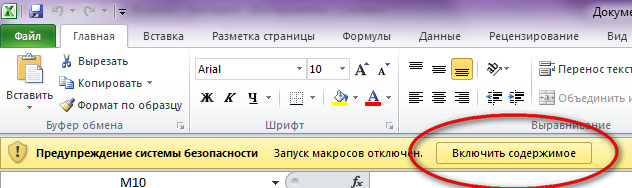 Рисунок 7.4.При вопросе о сохранении данных ответить утвердительно.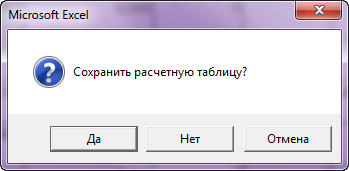 Печать заявки на поставку, реестра заявокДля печати пользовательского отчета необходимо:Выбрать ранее заведенною заявку и выполнить на ней команду контекстного меню «Расширения – Пользовательские отчеты» (рис.8).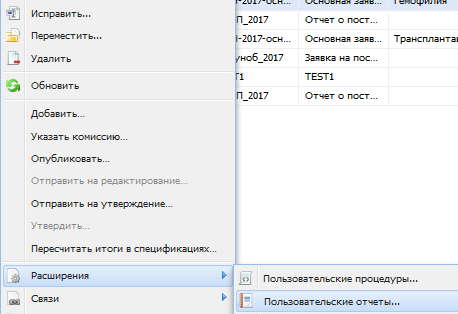 Рисунок 8.Выбрать необходимый отчет и нажать «ОК» ( рис.9.)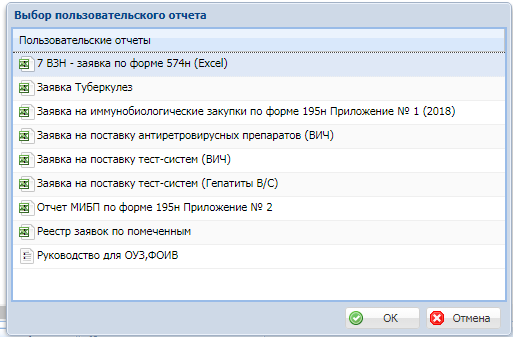 Рисунок 9.В появившейся форме (рис.10) заполнить поля, например такие как «Исполнитель», «Руководитель органа исполнительной власти:» и т.д.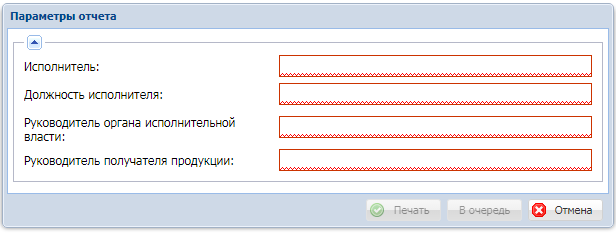 Рисунок 10.Присоединение документов (заявок на поставки)Для присоединения документа необходимо:Выбрать запись ранее заполненной заявки на поставку и выбрать команду контекстного меню «Связи – Присоединенные документы» (рис.11)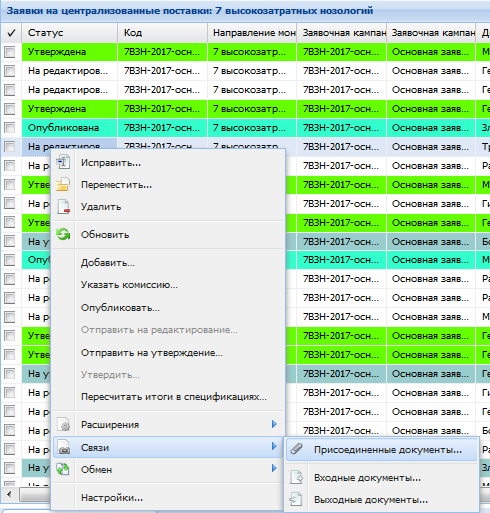 Рисунок 11.В появившемся окне выбрать команду контекстного меню «Создать» (рис.12)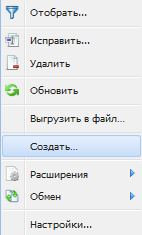 Рисунок 12.В появившейся форме (рис.13) заполнить тип документа, выбрать файл для импорта (рис.13.1), выбрать каталог хранения присоединенного файла «Централизованные закупки» и нажать «ОК».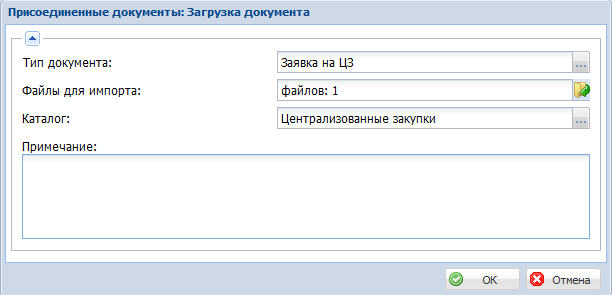 Рисунок 13.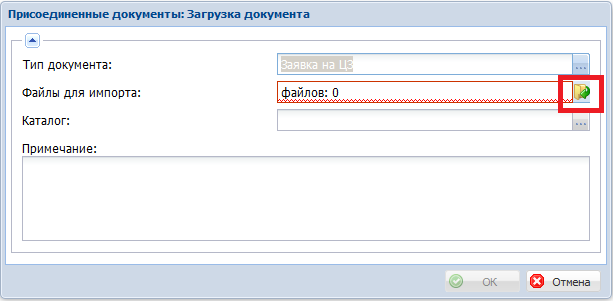 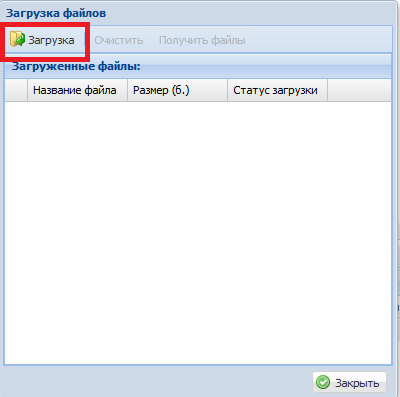 Рисунок 13.1.Завершающие действия по работе с заявкой на поставкуПосле заполнения требуемых данных и их проверки необходимо:Выбрать запись заявки на поставку и выполнить команду контекстного меню «Отправить на утверждение» (рис.14)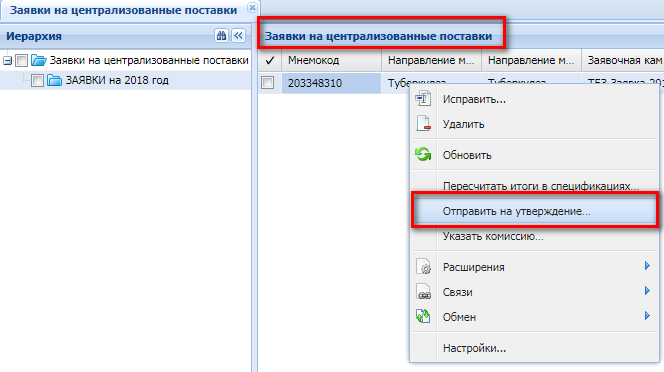 Рисунок 14.